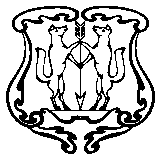 АДМИНИСТРАЦИЯ ГОРОДА ЕНИСЕЙСКАКрасноярского краяРАСПОРЯЖЕНИЕ« 05»      12      2018 г.                        г. Енисейск                              № 1259 -рОб обеспечении БДД во время проведения общегородского Новогоднего мероприятия На основании Постановления администрации города от 20.11.2018 г. № 255-п «О проведении новогодних мероприятий» (в редакции Постановления от 03.12.2018 г. № 274-п), в связи с необходимостью обеспечения безопасности дорожного движения при проведении общегородского массового мероприятия, руководствуясь Законом Красноярского края от 24.05.2012 №2-312 «О временных ограничениях или прекращении движения транспортных средств по автомобильным дорогам регионального или межмуниципального, местного значения в границах населенных пунктов на территории Красноярского края», а также ст. 5, ст.8, ст.46 Устава г. Енисейска:1.  Ограничить движение транспортных средств на участках улично - дорожной сети города 30.12.2018 г. с 16:30 до 19:00 ч.ч. (приложение №1):           ул. Ленина на участке от пер. Партизанский до ул. Бабкина;        ул. Бабкина на участке от ул. Ленина до ул. Рабоче-Крестьянской;        ул. Кирова на участке от ул. Бабкина до пер. Партизанский;        выезд на ул. Ленина со стороны пер. Пожарный;        выезд на ул. Ленина со стороны администрации Енисейского района;        выезд на ул. Ленина со стороны администрации города Енисейска.        2.	  МКУ «Служба муниципального заказа» города Енисейска (Д.А.Шмик) установить знаки,  запрещающие движение транспорта на участках  проведения массового мероприятия и обеспечить выставление ограждений (автотранспорт, водоналивные барьеры) в местах перекрытия.        3.	  ОГИБДД МО МВД России «Енисейский» (С.В. Гайсин) обеспечить выполнение соблюдения требований установленных знаков во время проведения мероприятий в соответствии со схемой организации дорожного движения.        4. Отделу экономического развития, предпринимательской деятельности и торговли (Помалейко Г.Г.) обеспечить завершение работы торговых площадок, находящихся за пределами территории Детского стадиона, до 19.00ч.  30.12.2018г.       5.  Контроль за исполнением распоряжения оставляю за собой.       6. Распоряжение вступает в силу со дня подписания и подлежит опубликованию на интернет-портале органов местного самоуправления города Енисейска: www.eniseysk.com и в газете «Енисейск-Плюс».       7. Распоряжение администрации города от 28.11.2018г. № 1229-р «Об обеспечении БДД во время проведения общегородского Новогоднего мероприятия» считать утратившим силу.Глава города                                                                                                          В.В. НикольскийКим Зоя Анатольевна8 391 95 2 49 78